Zajęcia z zakresu terapii pedagogicznej – gr. I, II.Gr. I1. Stanisław K. (kl. V)2. Marek B. (kl. V)3. Kacper K. (kl. V)4. Krystian K. (kl. V)Gr. II1. Magdalena K. (kl. III)2. Hubert Ł. (kl. III)3. Daria W. (kl. IV)4. Fabian K. (kl. IV)Temat: Doskonalimy technikę czytania ze zrozumieniem.Drodzy uczniowie to już ostatnie nasze spotkanie w tym roku szkolnym i przed Wami ostatnie zadania. Dziękuję za Waszą wytrwałość. Powodzenia!!!Zadanie 1.Przeczytajcie uważnie poniższy tekst, a następnie na jego podstawie uzupełnijcie poniższe zdania.Zadanie 2.A na zakończenie chwila relaksuwww.gry.plwww.jeja.plwww.friv.com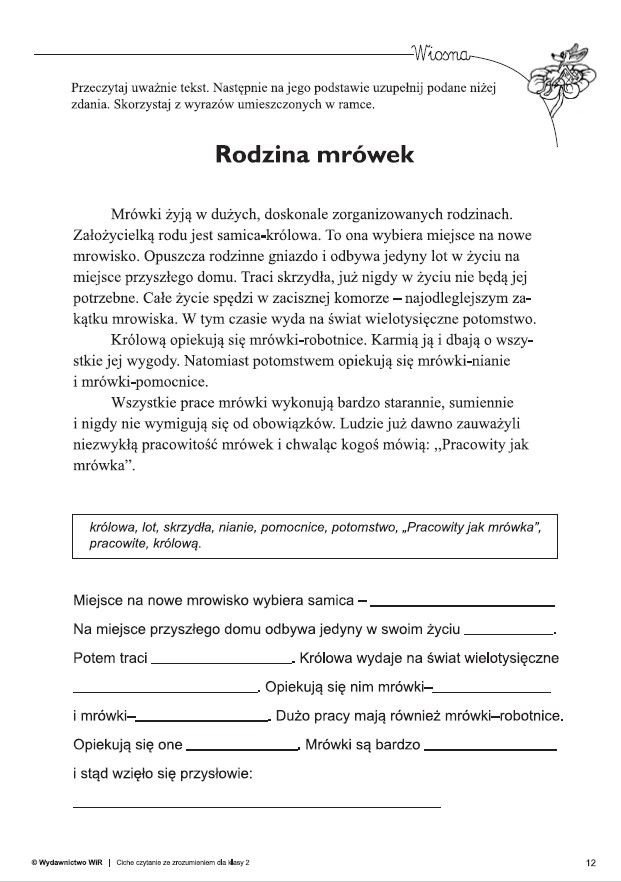 